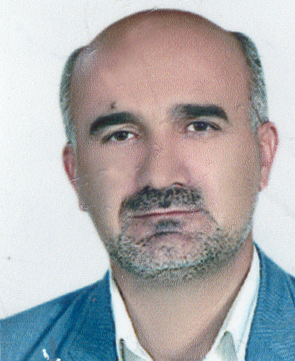 استاد دانشکده روانشناسی و علوم تربیتی- دانشگاه تهرانسیدمحمد میرکمالیمدیریت‌ وبرنامه‌ریزی‌ آموزشی‌تلفن دفتر:  +98 (21)61117456پست الکترونیکی: mkamali@ut.ac.irتحصیلاتPh.D ,null-yesr-char,مدیریت وبرنامه ریزی آموزشی,Peabody of Vanderbilt
Ph.D ,1359,مدیریت آموزشی,پی بادی-دانشگاه وندربیلت
کارشناسی,1351,دبیری زبان انگلیسی,دانشرای عالی
زمینههای تخصصیو حرفهایسوابق کاري و فعالیت های اجراییمدیریت گروه مدیریت و برنامه ریزی آموزشی-(1395-1398)
فعالیت های علمیمقالات- تحلیل چند سطحی عوامل مؤثر بر توسعه حرفه‌ای اعضا هیئت علمی. اسمعیلی ماهانی حانیه, پورکریمی جواد, جمالی احسان, میرکمالی سیدمحمد (1401)., مدیریت و برنامه ریزی در نظام های آموزشی, 15(2), 65-82.

- الگوی تضمین کیفیت آماده سازی دانشجو- معلمان در نظام تربیت معلم ایران. نامداری پژمان مهدی, میرکمالی سیدمحمد, پورکریمی جواد, فراستخواه مقصود (1401)., فصلنامه تعلیم و تربیت, 38(4), 7-28.

- عوامل مرتبط با اثربخشی آموزش های فنی و حرفه ای (مورد: مراکز فنی و حرفه ای شهر تهران). پیش یار فرزاد, پورکریمی جواد, میرکمالی سیدمحمد (1401)., کارافن, 19(2), 91-111.

- پیش‌بینی عملکرد مدیران مدارس ابتدایی برحسب مولفه‌های کارکردهای اجرایی مغز. قائمی فرشته, رستمی رضا, میرکمالی سیدمحمد, صالحی کیوان (1401)., مطالعات آموزشی و آموزشگاهی, 11(31), 247-270.

- شناسایی و اولویت‌بندی عوامل سازمانی موثر بر توسعه حرفه‌ای اعضای هیات‌علمی: رویکردی آمیخته. اسمعیلی ماهانی حانیه, پورکریمی جواد, اجمالی احسان, میرکمالی سیدمحمد (1400)., مجله پژوهش های مدیریت عمومی- دانشگاه سیستان و بلوچستان, 14(52), 33-63.

- مروری نظام‌مند و تحلیلی بر نظریه‌ها، مولفه‌ها و مدل‌های کارکردهای اجرایی مغز. قائمی فرشته, رستمی رضا, میرکمالی سیدمحمد, صالحی کیوان (1400)., رویش روانشناسی, 2(3).

- شناسایی سازوکارهای مدیریت مؤثر معلمان فاقد صلاحیت. نارنجی ثانی فاطمه, میرکمالی سیدمحمد, اسدی سمیه, نصرتی فاطمه (1400)., School Administration, 9(1).

- عوامل مؤثر در ارزیابی عملکرد مدیران مدارس: یک رویکرد فراترکیب. میرکمالی سیدمحمد, قائمی فرشته, رستمی رضا, صالحی کیوان (1399)., School Administration, 8(4).

- بررسی پژوهش‌های مرتبط با نظام مدیریت دانش در علوم دریایی جمهوری اسلامی ایران با رویکرد فراتحلیل. نارنجی ثانی فاطمه, میرکمالی سیدمحمد, محمود میرزاده کوهشاهی محمود میرزاده کوهشاهی (1399)., مجله آموزش علوم دریایی, 21(21).

- شناسایی و تبیین عوامل موثر بر توسعه حرفه ای اعضای هیئت علمی با تاکید بر نقش گروه های آموزشی: رویکردی آمیخته. اسمعیلی ماهانی حانیه, پورکریمی جواد, میرکمالی سیدمحمد, جمالی احسان (1399)., فصلنامه مطالعات اندازه گیری و ارزشیابی آموزشی, 10(29), 167-203.

- ﭘﮋوﻫﺸﯽ ﮐﯿﻔﯽ درﺑﺎره ﺷﻨﺎﺳﺎﯾﯽ ﻣﻮاﻧﻊ ﺧﻠﻖِ داﻧﺶ در داﻧﺸﮕﺎه. نارنجی ثانی فاطمه, میرکمالی سیدمحمد (1398)., پژوهش و برنامه ریزی در آموزش عالی, 24(4).

- دستاوردهای یادگیری مورد انتظار در مقطع دکتری مدیریت آموزشی از نظر اعضای هیئت علمی و کارفرمایان: پژوهش کیفی. میرکمالی سیدمحمد, کرامتی محمد رضا, عارفی محبوبه,  فرانک مختاریان (1398)., فصلنامه مطالعات اندازه گیری و ارزشیابی آموزشی, 9(27), 169.

- طراحی الگوی رهبری دانشگاه اسلامی. حمیدیا بابک, میرکمالی سیدمحمد, پورکریمی جواد, رضاییان علی (1398)., اندیشه مدیریت راهبردی, 13(2), 95-137.

- ارزیابی وضعیت صلاحیتهای حرفهای معلمان "از دیدگاه  مدیران" ابتدایی استان مرکزی. میرکمالی سیدمحمد, نارنجی ثانی فاطمه, اسدی سمیه (1398)., School Administration, 8(3), 91-110.

- شناسایی مؤلفه های اثرگذار در تضمین کیفیت آماده سازی دانشجومعلمان در دانشگاه فرهنگیان: رویکرد کیفی. نامداری پژمان مهدی, میرکمالی سیدمحمد, پورکریمی جواد, فراستخواه مقصود (1398)., رهیافتی نو در مدیریت آموزشی, 10(2), 1-34.

- بررسی اثربخشی آموزش‌های بالندگی حرفه ای در عملکرد شغلی بر اساس الگوی CIPP. موسوی سیده مهسا, نارنجی ثانی فاطمه, میرکمالی سیدمحمد (1398)., فصلنامه دانشگاه علوم پزشکی جندی شاپور اهواز, 10(10).

- TALENT-BASED HUMAN RESOURCE MANAGEMENT: A GROUNDED THEORY. Ramezani Farzaneh Tahereh, Mirkamali Seyed Mohammad, Pourkarimi Javad, Gholi Pour Ariyan (2018)., Journal Of Organizational Behavior Research, 3(1).

- بررسی ساختار عاملی تسهیم دانش، اعتماد سازمانی و خلاقیت مورد مطالعه. نارنجی ثانی فاطمه, میرکمالی سیدمحمد, مصطفوی فروشانی زینب السادات, اعلامی فرنوش (1397)., مطالعات آموزشی و آموزشگاهی, 6(16), 9-32.

- تحلیلی پدیدارشناسانه بر درک تضمین کیفیت آموزش و آماده سازی دانشجو معلمان. نامداری پژمان مهدی, میرکمالی سیدمحمد, پورکریمی جواد, فراستخواه مقصود (1397)., پژوهش در تربیت معلم, اول(3), 197-225.

- Factors that enable knowledge creation in higher education: a structural model. Narenji Thani Fatemeh, Mirkamali Seyed Mohammad (2018)., Data Technologies and Applications, 52(3), 424-444.

- مطالعه کیفی دستاوردهای یادگیری مورد انتظار دوره کارشناسی ارشد مدیریت آموزشی از دیدگاه صاحبنظران مدیریت آموزشی و کارفرمایان. میرکمالی سیدمحمد, کرامتی محمد رضا (1397)., فصلنامه پژوهش در نظام های آموزشی, 12(40), 131.

- نقش خود توسعه ای بر آمادگی برای تغییر کارکنان مراکز آموزش عالی: با میانجیگری بهسازی سازمانی. میرکمالی سیدمحمد, مزاری ابراهیم (1396)., مدیریت و برنامه ریزی در نظام های آموزشی, 10(2), 33-60.

- تبیین سلامت سازمانی بر اساس نقش مولفه های اخلاق حرفه ای مغلمان مدارس ابتدایی پسرانه دولتی شهر تهران. میرکمالی سیدمحمد, حاج خزیمه مجتبی (1396)., فصلنامه رهیافت, 8(1), 231-262.

- نقش میانجی عدالت سازمانی در تبیین ارتباط بین سبک رهبری اخلاقی مدیران دانشگاهی و سکوت سازمانی کارکنان. میرکمالی سیدمحمد, پورکریمی جواد, کرمی محمد رضا (1396)., پژوهش و برنامه ریزی در آموزش عالی, 23(83)(1), 1-25.

- مطالعه وضعیت حرفه ای گرایی اعضای هیأت علمی دانشگاه تهران در نیمه دوم سال تحصیلی 1395-1394. هاشم آبادی مرضیه, میرکمالی سیدمحمد, پورکریمی جواد (1396)., فصلنامه آموزش عالی ایران, 9(2), 80-51.

- تبیین نقش دانش و نگرش مدیریت تغییر مدیران مدارس خرم آباد در خلاقیت آنان. میرکمالی سیدمحمد, رومیانی یونس, عبدالوهابی مرضیه (1395)., School Administration, 4(2), 23-44.

- برسی نقش تاب آوری بر بهزیستی ذهنی و رابطه آن با خود کارآمدی. میرکمالی سیدمحمد, فرهادی امجد فرهاد (1395)., مدیریت فرهنگ سازمانی, 14(42), 1181-1199.

- رابطه هوش معنوی با بهره وری کارکنان سازمان فرهنگی هنری شهرداری تهران. میرکمالی سیدمحمد, آشوب امیر (1395)., مدیریت اسلامی (دانشگاه امام حسین ), 24(4), 223-244.

- الگویی برای بالندگی اعضای هیئت علمی دانشگاه تهران. قرونه داود, میرکمالی سیدمحمد, بازرگان هرندی عباس, خرازی سیدعلی نقی (1395)., پژوهش و برنامه ریزی در آموزش عالی, 22 (81)(3), 1-17.

- بررسی تاثیر مدیریت راهبردی منابع انسانی بر عملکرد سازمانی با نقش میانجی سرمایه انسانی در دانشکده های تربیت بدنی و علوم ورزشی دانشگاه های دولتی تهران. میرکمالی سیدمحمد, صحرایی مهدی, رومیانی یونس (1395)., نشریه مدیریت ورزشی, 8(3), 453-465.

- بررسی رابطه نگرش مدیران به نوآوری با یادگیری سازمانی در مدارس ناحیه یک شهر ری. میرکمالی سیدمحمد, عزتی میترا, ناصری صدیقه (1395)., نوآوری های مدیریت آموزشی, 11(3), 65-82.

- مدیریت محیط:تحلیل عوامل سازگاری سازمانی با محیط بیرونی. فرهادی راد حمید, میرکمالی سیدمحمد, منوریان عباس (1395)., مدیریت فردا, 15(47), 19-32.

- برسی رابطه بین توانمند سازی با چابکی سازمانی دبیران مقطع متوسطه دوره دوم مدارس دخترانه شهرستان شهریار. میرکمالی سیدمحمد, فتاحی فر فاطمه (1395)., فصلنامه رهبری و مدیریت آموزشی, دهم(2), 123-138.

- واکاوی سکوت سازمانی و ابعاد آن (مورد مطالعه: کارکنان دانشگاه تهران). کرمی محمدضا, میرکمالی سیدمحمد, پورکریمی جواد (1395)., فصلنامه تحقیقات مدیریت آموزشی, 7(28), 67-94.

- طراحی الگوی فرایند دانش آفرینی در دانشگاه بر اساس رویکرد آمیخته. میرکمالی سیدمحمد, نارنجی ثانی فاطمه (1395)., چشم‌انداز مدیریت دولتی, 26(26), 57-76.

- بررسی رابطه بین ادراک سبک رهبری اخلاقی مدیران و عملکرد کارکنان. میرکمالی سیدمحمد, کرمی محمد رضا (1395)., فصلنامه مدیریت توسعه و تحول, 1395(24), 11-22.

- بررسی و تبیین رهبری اخلاقی و ابعاد آن (مورد مطالعه: کارکنان دانشگاه تهران). کرمی محمدضا, میرکمالی سیدمحمد, پورکریمی جواد (1395)., خط مشی گذاری عمومی در مدیریت, 7(22).

- نقش واسطه ای سرمایه های انسانی در رابطه خود رهبری کارکنان و چابکی سازمانی مدارس. میرکمالی سیدمحمد, خباره کبری, مزاری ابراهیم, رومیانی یونس (1395)., فصلنامه رهبری و مدیریت آموزشی, سال اول(4), 55-83.

- تبیین نقش راهبردهای تعالی منابع انسانی بر تعهد سازمانی کارکنان(مورد:کارکنان شرکت خودروسازی سایپا). میرکمالی سیدمحمد, خباره کبری, مزاری ابراهیم (1395)., مدیریت بهره وری, سال نهم(36), 37-64.

- ارائه الگوی بهینه مدیریت دانش در دانشگاه منطبق با سند چشم انداز جمهوری اسلامی ایران در افق 1404. عزتی میترا, میرکمالی سیدمحمد, صادقی لیلا (1395)., فصلنامه سیاست‌های راهبردی و کلان, 4(11).

- بررسی رابطه رهبری توزیع شده با خوش بینی علمی معلمان ابتدایی مدارس پسرانه دولتی شهر تهران. هماینی دمیرچی امین, میرکمالی سیدمحمد, عزتی میترا (1394)., فصلنامه رهبری و مدیریت آموزشی, 9(4), 127-148.

- شناسایی عوامل استرس زای شغلی و رابطه آن با کیفیت زندگی کاری(مورد مطالعه: اعضای هیات علمی دانشگاه بیرجند). میرکمالی سیدمحمد, مزاری ابراهیم, خباره کبری, ذوقی پور سودابه (1394)., مدیریت فرهنگ سازمانی, 13(4), 1113-1133.

- عوامل مرتبط با دانش آفرینی در دانشگاه ها: پژوهشی کیفی. میرکمالی سیدمحمد, نارنجی ثانی فاطمه, حمیدی زاده محمد رضا (1394)., پژوهش و برنامه ریزی در آموزش عالی, 21(4), 121-147.

- برسی رابطه بین ادراک از محیط کلاس با سرزندگی تحصیلی دانشجویان,مورد مطالعه:دانشکده های علوم اجتماعی و رفتاری دانشگاه تهران. میرکمالی سیدمحمد, هماینی دمیرچی امین, امیری محمد (1394)., نامه آموزش عالی, سال هشتم(31), 63-75.

- برسی رابطه سبک های رهبری مدیران با یادگیری سازمانی در مدارس. میرکمالی سیدمحمد, الزامی عصمت, ابراهیم دماوندی مجید (1394)., اندیشه های نوین تربیتی, 1(3), 47-68.

- چارچوب مفهومی بالندگی هیات علمی در دانشگاه تهران. میرکمالی سیدمحمد, قرونه داود, بازرگان هرندی عباس, خرازی سیدعلی نقی (1394)., فصلنامه آموزش عالی ایران, سال ششم(دوم), 51.

- بررسی رابطة توسعة حرفه ای و نوآوری آموزشی اعضای هیئت علمی دانشکده روان شناسی و علوم تربیتی دانشگاه های دولتی شهر تهران. میرکمالی سیدمحمد, پورکریمی جواد, حجری اکرم (1394)., ابتکار و خلاقیت در علوم انسانی, 5(1), 1-22.

- تاثیر ساختار و فرهنگ سازمانی بر نوآوری: مطالعه تطبیقی در سازمان مرکزی دانشگاه های پیام نور , علمی-کاربردی, آزاد سلامی و دانشگاه تهران. میرکمالی سیدمحمد, رضائیان صهبا (1394)., فصلنامه مدیریت نوآوری, سال چهارم(1), 109-131.

- نقش رویکرد های مذاکره و اعتماد سازمانی در میزان درگیری شغلی کارکنان صنایع متوسط استان همدان. میرکمالی سیدمحمد, نامداری پژمان مهدی (1394)., مطالعات رفتار سازمانی, چهارم(1), 123-145.

- نقش سلامت روان بر عملکرد تحصیلی دانشجویان،با میانجیگری انگیزش پیشرفت تحصیلی. میرکمالی سیدمحمد, خباره کبری, مزاری ابراهیم, فرهادی امجد فرهاد (1394)., فصلنامه دانش و پژوهش در روانشناسی کاربردی, 16(2), 101-109.

- AN INVESTIGATION INTO THE RELATIONSHIP BETWEEN CREATIVITY CAPABILITIES OF EDUCATIONAL PLANNERS AND THEIR PERFORMANCE CAPABILITIES IN 19 DISTRICTS OF TEHRAN EDUCATION ORGANIZATION. Yektanejad Mahyar, Hoseini Dehshiri Afzal Sadat, Mirkamali Seyed Mohammad (2015)., Indian Journal of Fundamental and Applied life Sciences, 1(5), 165-176.

- رابطه هوش فرهنگی و عملکرد مدیران مدارس (مورد: مدارس متوسطه دولتی دخترانه شهر تهران). ملایی رباب, میرکمالی سیدمحمد, پورکریمی جواد (1394)., نوآوری های مدیریت آموزشی, 9(4), 109-123.

- بررسی نقش فرهنگ خوشبینی علمی در توانمندسازی ساختار مدارس ابتدایی شهر تهران. میرکمالی سیدمحمد, نارنجی ثانی فاطمه, اعلامی فرنوش, یوزباشی علیرضا (1394)., فصلنامه رهبری و مدیریت آموزشی, 1(3), 29-50.

- طراحی و تبیین صلاحیت های حرفه ای کارشناسان پژوهش موسسات آموزش عالی. پورکریمی جواد, قارلقی سجاد, میرکمالی سیدمحمد (1394)., فصلنامه رهبری و مدیریت آموزشی, 9(1), 96-115.

- تبیین و ارزیابی الگوی درونداد دانش آفرینی در آموزش عالی. میرکمالی سیدمحمد, حمیدی زاده محمد رضا, بازرگان هرندی عباس, نارنجی ثانی فاطمه (1393)., مطالعات مدیریت راهبردی, زمستان(20), 197-215.

- شناسایی عوامل مرتبط با انتقال آموزش به محیط کار از دیدگاه متخصصان شرکت پژوهش و فناوری پتروشیمی با استفاده از روش دلفی. میرکمالی سیدمحمد, متاجی علیه (1393)., بهبود مدیریت, 8(2(24)), 73-98.

- بررسی امکان برگزاری یادگیری الکترونیکی برای دانش آموزان معلول جسمی و حرکتی مدارس استثنایی استان کرمان. میرکمالی سیدمحمد, ارجمندنیا علی اکبر, نصیریان اشرف (1393)., دو ماهنامه دانشور رفتار, 21(5), 79-96.

- تبیین نقش چابکی سرمایه انسانی در توسعه چابکی استراتژیک ( موردمطالعه:بانک انصار ). عباس پور عباس, میرکمالی سیدمحمد, حسام امیری روزبه, مرادی کیوان (1393)., فصلنامه توسعه مدیریت پولی و بانکی, دوم(4), 11-34.

- شناسایی و اولویت بندی عوامل موثر بر بالندگی اعضای هیآت علمی دانشگاه تهران. قرونه داوود, میرکمالی سیدمحمد, بازرگان هرندی عباس, خرازی سیدعلی نقی (1393)., فصلنامه آموزش و توسعه منابع انسانی, 1(1), 102-131.

- بررسی رابطه سلامت سازمانی با استرس شغلی دبیران دبیرستانهای پسرانه دولتی شهر دلفان(استان لرستان). کیانی ولی مراد, میرکمالی سیدمحمد, محجوب عشرت آبادی حسن (1393)., فصلنامه تحقیقات مدیریت آموزشی, 5((20)4), 73-93.

- The Relationship Between Moral Intelligene and Team Leadership in Acecr of University of Tehran. Mirkamali Seyed Mohammad, Vaezi Mozafaredin (2014)., kuwait Chapter of Arabian Journal of Business and Management Review, 3(12a), 192-203.

- Explaining The Role of Human Resource Excellence on Staff Organizational Commitment: An Emphasis on Enabler Process. Khaabare Kobra, Mirkamali Seyed Mohammad, Pourkarimi Javad, Mazari Ebrahim (2014)., International Journal of Social Science and Education (IJSSE, Vol.4(special issue).

- A Study on The Relationship between Team Leadership and Organizational Effectiveness ( Case: Staff of ACECR in Tehran ). Sadeghitabar Mitra, Mirkamali Seyed Mohammad, Mazari Ebrahim (2014)., INTERNATIONAL JOURNAL OF CURRENT LIFE SCIENCES, vol.4(6), 2515-2520.

- بررسی همبستگی فرهنگ سازمانی و استقرار حاکمیت بالینی از دیدگاه پرستاران مراکز آموزشی استان گیلان. میرکمالی سیدمحمد, جوانک ماندانا, یگانه محمد رضا (1393)., حیات, دوره 20(1), 15-25.

- بررسی موانع توسعه فناوری اطلاعات و ارتباطات در دانشگاه های جامع دولتی. محجوب عشرت آبادی حسن, میرکمالی سیدمحمد, اسمعیل مناپ شریفه (1392)., Journal of Information Technology Management, دوره 5 زمستان 92(4), 139-160.

- تبیین نقش خلاقیت در گرایش به نوآوری سازمانی کارکنان دانشگاه بیرجند. میرکمالی سیدمحمد, مزاری ابراهیم, خباره کبری (1392)., نوآوری های مدیریت آموزشی, نهم(1), 7-23.

- کنکاشی در ساختارهای سازمانی دانشگاه به منظور ارائه یک مدل تلفیقی. میرکمالی سیدمحمد, فرهادی راد حمید (1392)., فصلنامه تحقیقات مدیریت آموزشی, سال پنجم شماره 17(1), 75-100.

- بررسی رابطه عدالت سازمانی با رفتار شهروندی سازمانی در بین کارمندان ناحیه 1 و 2 آموزش و پرورش شهر خرم آباد. محجوب عشرت آبادی حسن, میرکمالی سیدمحمد (1392)., نوآوری های مدیریت آموزشی, هشتم(2), 105-120.

- رهبری خدمتگزار سازمان و رضایت شغلی کارکنان. خرازی سیدعلی نقی, میرکمالی سیدمحمد, ترکی علی (1392)., چشم‌انداز مدیریت دولتی, تابستان 92(14), 87-116.

- بررسی رابطه میان حرفه گرایی مدیران دبیرستانها با خودکارآمدی آنها در استان کردستان. شفیعی احمدعلی, میرکمالی سیدمحمد, واعظی مظفرالدین (1392)., فصلنامه علوم مدیریت ایران, 1(1), 1111.

- بررسی رابطه توسعه ی حرفه ای معلمان و خودکارآمدی آنها در شهر یاسوج. درخشان فر تورج, واعظی مظفرالدین, میرکمالی سیدمحمد (1392)., مطالعات روانشناسی تربیتی, 1(1), 1111.

- بررسی رابطه بین تعهد سازمانی و تمایل به ترک خدمت معلمان مدارس منطقه آموزش و پرورش دستگردان(استان یزد). میرکمالی سیدمحمد, غلام زاده حجت (1391)., فصلنامه رهبری و مدیریت آموزشی, سال ششم(اول), 127-143.

- بررسی نقش تبیین کنندگی مدل تغییر سازمانی بورک - لیتوین بر عملکرد سازمانی مطالعه موردی : دانشگاه الزهرا. میرکمالی سیدمحمد,  سکینه زاهدی (1391)., چشم انداز مدیریت بازرگانی, 9(9), 33-53.

- طراحی مدلی برای اندازه گیری سازگاری سازمانی دانشگاه با محیط بیرونی( مطالعه دانشگاه های دولتی شهر تهران). میرکمالی سیدمحمد, فرهادی راد حمید (1391)., علوم تربیتی دانشگاه شهید چمران اهواز, 6(2), 13-35.

- عوامل موثر در بهبود کیفیت آموزش های ضمن خدمت کوتاه مدت معلمان ابتدایی. میرکمالی سیدمحمد, بازگیر تهمینه (1391)., مطالعات آموزشی و آموزشگاهی, سال اول(اول), 21-57.

- بررسی رابطه سرمایه اجتماعی با سرمایه انسانی کارکنان دانشگاه تربیت دبیر شهید رجایی. میرکمالی سیدمحمد, جعفری نسرین (1391)., مطالعات رفتار سازمانی, سال اول(اول), 31-50.

- بررسی نقش فرهنگ اعتماد در عملکرد معلمان مدارس ابتدایی شهر تهران. میرکمالی سیدمحمد,  فرنوش اعلامی,  فاطمه نارنجی ثانی (1391)., فصلنامه نوآوری های آموزشی, 11(42), 31-49.

- بررسی تاثیر رهبری تحول آفرین بر رفتار شهروندی سازمانی نیرو های دانشگر شرکت ملی نفت ایران. میرکمالی سیدمحمد, چوپانی حیدر, حیات علی اصغر, غلام زاده حجت (1391)., پژوهش‌های مدیریت منابع سازمانی, 2(1), 137-155.

- رابطه سلامت سازمانی با سلامت روانی. میرکمالی سیدمحمد, افروز غلامعلی,  الهام رضاپور (1391)., پژوهش‌های کاربردی روانشناختی, 42(1), 15-32.

- Study of the Effect of Mental Health Education on Job Satisfaction 0f Melli Bank Officers 0f Supervision of National Bank of South of Tehran.  سکینه زاهدی, Mirkamali Seyed Mohammad (2012)., Journal of Basic and Applied Scientific researchh, 9(2), 9183-9188.

- رابطه بین رهبری تحول آفرین با گرایش به نو آوری سازمانی در یک شرکت بیمه ای. میرکمالی سیدمحمد,  حیدر چوپانی (1390)., پژوهشنامه بیمه(فصلنامه صنعت بیمه سابق), 26(3), 155-181.

- بررسی رابطه رهبری تحول آفرین با یادگیری سازمانی ( مورد مطالعه : شرکت سایپا ). میرکمالی سیدمحمد,  فاطمه نارنیی ثانی,  فرنوش اعلامی (1390)., پژوهشنامه مدیریت تحول, 3(6), 1-27.

- ویژگی های روان سنجی پرسشنامه های سنجش رضایت شغلی کارکنان و رضایت مشتریان بانک صادرات ایران. افروز غلامعلی, خدایاری فرد محمد, شکوهی یکتا محسن, میرکمالی سیدمحمد, پاک نژاد محسن, به پژوه احمد, غباری بناب باقر (1389)., دستاوردهای روانشناختی, 4(2), 1-34.

- بررسی تفاوت وضعیت موجود و مطلوب کاربست مؤلفه‌های سازمان یادگیرنده در دانشکده‌های پردیس فنی و علوم انسانی دانشگاه تهران. میرکمالی سیدمحمد,  علی نوروزی,  بهزاد شهبازی,  آذر احمدی (1389)., دو ماهنامه دانشور رفتار, 1(42), 33-48.

- طراحی مدل مناسب تعالی سازمانی در آموزش و پرورش : ( مدارس مقطع متوسطه نظری ).  حسن نودهی, میرکمالی سیدمحمد, تسلیمی محمدسعید,  ناصر میرسپاسی (1389)., فصلنامه تعلیم و تربیت, 26(101), -.

- موانع ارتقای زنان به پست های مدیریت میانی و عالی از دیدگاه دبیران زن شاغل در آموزش و پرورش. میرکمالی سیدمحمد,  ناصر ناستی زایی (1389)., پژوهشهای مدیریت در ایران, 2(5), 57-78.

- عوامل مویثر بر گرایش دانش اموزان پسردوره پیش دانشگاهی به مواد مخدر از دیدگاه انانمجریان قانون و متخصصان. میرکمالی سیدمحمد,  عباس خورشیدی,  احمد سلمانی قهیازی (1388)., فصلنامه پژوهش در نظام های آموزشی, 4(4), 19-33.

- بررسی رابطه توانمند سازی روان شناختی با رضایت شغلی و تعهد سازمانی در میان کارکنان دانشگاه تهران. میرکمالی سیدمحمد,  علی اصغر حیات,  علی نوروزی,  نازنین جراحی (1388)., دو ماهنامه دانشور رفتار, 16(39), 30-15.

- طرح و اعتبار یابی مدل مناسب مدیریت تغییر سازمانی مبتنی بر عوامل درون سازمانی برای دانشگاه های جامع دولتی.  حسین زینلی پور, میرکمالی سیدمحمد (1388)., دستاوردهای روانشناختی, 15(3), 31-52.

- A study of relationship between organizational justice and job satisfaction among teachers in Bandar Abbas middle schools.  Hossein Zeinali Pour, Mirkamali Seyed Mohammad,  Ali Akbar Sheykh Feyni (2010)., Procedia-Social and Behavioral Sciences, 5(5), 1986-1990.

- رابطه هوش هیجانی با استرتزیهای مدیریت تعارض مدیران. کرامتی محمد رضا, میرکمالی سیدمحمد,  محسن رفیعی (1388)., اندیشه های نوین تربیتی, -(20), 97-110.

- ارزیابی میزان آمادگی مدارس ابتدایی شهر تهران برای استقرار مدیریت مدرسه محور. میرکمالی سیدمحمد,  فرنوش اعلامی (1388)., اندیشه های نوین تربیتی, 5(18), 147-171.

- بررسی رابطه بین روحیه و خود کارآمدی مدرسان مراکز تربیت معلم. میرکمالی سیدمحمد,  سیدرسول حسینی (1388)., پژوهش و برنامه ریزی در آموزش عالی, -(4), 147-161.

- عوامل موثر در پرورش خلاقیت دانش آموزان دوره ابتدایی استان گیلان. میرکمالی سیدمحمد,  عباس خورشیدی (1388)., فصلنامه روانشناسی تربیتی, 39(2), 75-51.

- رابطه ویزگی های شغلی و نگرشی کارکنان دانشگاه با رضایت شغلی آنان. کرامتی محمد رضا, میرکمالی سیدمحمد,  زهرا زاده غلام (1387)., مجله اموزش عالی, -(2), -.

- بررسی رابطه بین مشارکت کارکنان و سلامت سازمانی دبیرستان های شهر تهران. میرکمالی سیدمحمد,  عماد ملکی نیا (1387)., نوآوری های مدیریت آموزشی, 3(4), 113-133.

- بررسی رابطه کیفیت زندگی کاری و رضایت شغلی بین اعضای هیات علمی دانشگه های تهران وصنعتی شریف. میرکمالی سیدمحمد,  فاطمه نارنجی ثانی (1387)., پژوهش و برنامه ریزی در آموزش عالی, 14(487), 71-101.

- بررسی مقایسه ای فشارهای شغلی و روشهای مقابله با آن در بین مدیران مرد و زن مدارس متوسطه شهر تهران.  فرانک مختاریان,  باقر حجازی, میرکمالی سیدمحمد (1386)., روانشناسی و دین, 2(2), -.

- بررسی رابطه هوش هیجانی و  گرایش با تحول سلزمانی  مدیران اموزش و پرورش استان  اصفهان. میرکمالی سیدمحمد,  مهدی سبحانی نژاد,  علیرضا یوزباشی (1386)., روانشناسی و دین, 37(4), 187-159.

- ارزیابی توانمندی شغلی دانش آموختگان رشتهای فنی - حرفه ای شاغل در شرکت ایران خودرو. میرکمالی سیدمحمد,  زینب باقری ‌خلیلی (1384)., فصلنامه نوآوری های آموزشی, 13(13), 85-110.

- فشارروانی درسازمان ومدیریت. میرکمالی سیدمحمد (1378)., دانش مدیریت, 11(40و39), 40-71.

کنفرانس ها- بررسی رابطه اخلاق حرفه‌ای با عملکرد سازمانی در دانشکده‌های علوم رفتاری دانشگاه تهران. فتحی فاطمه, عزتی میترا, میرکمالی سیدمحمد (1396)., سومین کنفرانس بین المللی مدیریت، حسابداری و اقتصاد دانش بنیان با تاکید بر اقتصاد مقاومتی, 23-24 مرداد, تهران, ایران.

- Examining the role of transformational leadership and job satisfaction in the organizational learning of an automotive manufacturing company. Mirkamali Seyed Mohammad, نارنجی ثانی فاطمه, اعلامی فرنوش (2012)., International Conference on EDucation and Educational Psychology, 10 January, Anatlya, Turkey.

کتب - تحقیق و تفکر در نظریه مدیریت آموزشی. میرکمالی سیدمحمد (1396).

- رفتار و روابط در سازمان و مدیریت. میرکمالی سیدمحمد (1393).

- فلسفه مدیریت. میرکمالی سیدمحمد (1392).

- روابط انسانی در آموزشگاه ( ویرایش ). میرکمالی سیدمحمد (1388).

- روشهای پرورش خلاقیت در نظام آموزشی. میرکمالی سیدمحمد,  عباس خورشیدی (1387).

- لطائف دستوری زبان انگلیسی. میرکمالی سیدمحمد (1386).

- فرهنگ مدیریت آموزشی. میرکمالی سیدمحمد (1385).

مجلاتپایان نامه ها و رساله ها- بررسی میزان استفاده از آزمایشگاههای علوم دبیرستان های شهرستان قم، عبدالحسین موسوی پور، سیدمحمد میرکمالی، کارشناسی ارشد،  بی ت 

- بررسی نظرات دبیران ومدیران دربارة نقش مدیران در آموزش وآماده سازی نیروی انسانی در دبیرستانهای شهرستان ارومیه، مهین سجادی فرد، سیدمحمد میرکمالی، کارشناسی ارشد،  بی ت 

- طراحی دوره آموزشی جهت ارتقای عملکرد سازمان حفاظت محیط زیست در راستای نظارت بر فعالیت‌های معدنکاری، محسن مهدیخانی، سیدمحمد میرکمالی، کارشناسی ارشد،  1401/11/30 

- ارزیابی و مقایسه شایستگی های حرفه ای مدیران مدارس ابتدایی دولتی و غیر دولتی کاشان، ایمانه مقتدری اصفهانی، سیدمحمد میرکمالی، کارشناسی ارشد،  1400/6/31 

- بر رسی نقش کارکردهای اجرائی مغز در عملکرد مدیران مدارس، فرشته قائمی، سیدمحمد میرکمالی، کارشناسی ارشد،  1399/7/30 

- بررسی رابطه فرهنگ کارآمدی گروهی با انگیزه شغلی معلمان مدارس متوسطه دوره اول دخترانه مناطق شهر تهران، زهرا قمی زاده، سیدمحمد میرکمالی، کارشناسی ارشد،  1399/12/13 

- ارزیابی وضعیت صلاحیت های حرفه ای معلمان ابتدایی استان مرکزی و روش برخورد مدیران با معلمان فاقد صلاحیت، سمیه اسدی، سیدمحمد میرکمالی، کارشناسی ارشد،  1398/7/10 

- بررسی رابطه فرهنگ سازمانی و مدیریت تغییر با عملکرد سازمانی از دیدگاه کارکنان دانشگاه حکیم سبزواری، فاطمه کلمیشی، سیدمحمد میرکمالی، کارشناسی ارشد،  1398/6/30 

- بررسی نقش شایستگی های حرفه ای مدیران در سرمایه روان شناختی  دبیران مدارس دوره متوسطه دوم شهر ایلام در سال تحصیلی 97-96، مهدی قاسمی پور، سیدمحمد میرکمالی، کارشناسی ارشد،  1398/6/23 

- رابطه بین استرس شغلی و رضایت شغلی با میانجی گری نقش اعتماد سازمانی در بین معلمان ابتدایی شهرستان قاینات ، علی پور عالیه، سیدمحمد میرکمالی، کارشناسی ارشد،  1398/3/28 

- بررسی رابطه بین مسئولیت اجتماعی و مدیریت کیفیت جامع در دانشگاه کابل، محمد نسیم محمدی، سیدمحمد میرکمالی، کارشناسی ارشد،  1398/11/19 

- طراحی الگوی رهبری دانشگاه اسلامی مطالعه موردی دانشگاه امام صادق علیه السلام ، بابک حمیدیا، سیدمحمد میرکمالی، دکتری،  1397/6/31 

- طراحی و اعتبار سنجی الگوی مدیریت استعداد  وزارت علوم ، تحقیقات و فناوری، طاهره رمضانی فرزانه، سیدمحمد میرکمالی، دکتری،  1397/6/31 

- بررسی رابطه صلاحیت های حرفه ای و درگیری شغلی دبیران دوره متوسطه شهرستان بوکان، نادر عبداله نژاد، سیدمحمد میرکمالی، کارشناسی ارشد،  1397/6/27 

- بررسی رابطه اخلاق حرفه ای مدیران و عملکرد معلمان مدارس دوره اول متوسطه دخترانه دولتی شهر اصفهان، آزیتا علوی پور رفسنجانی، سیدمحمد میرکمالی، کارشناسی ارشد،  1397/6/26 

- طراحی  الگوی تضمین کیفیت فرایند  آموزش و آماده سازی دانشجو معلمان در دانشگاه فرهنگیان، مهدی نامداری پژمان، سیدمحمد میرکمالی، دکتری،  1397/3/7 

- بررسی نقش شایستگی های حکمت محور مدیران در اثر بخشی سازمانی پژوهشگاه های علوم انسانی شهر قم، زهرا محسنی مهر، سیدمحمد میرکمالی، کارشناسی ارشد،  1397/11/29 

- بررسی ساختار سازمانی و سبک رهبری تحول آفرین با سکوت سازمانی در بانک رفاه کارگران شهر تهران، زینب شیرزاد، سیدمحمد میرکمالی، کارشناسی ارشد،  1397/11/29 

- بررسی عوامل مرتبط با اثر بخشی آموزش های فنی و حرفه ای در مراکز فنی و حرفه ای شهر تهران و ارائه راهکارهای ارتقای آن ، فرزاد پیش یار، سیدمحمد میرکمالی، کارشناسی ارشد،  1397/10/5 

- بررسی رابطه اخلاق حرفه ای با عملکرد سازمانی در دانشکده های علوم رفتاری دانشگاه ، فاطمه فتحی، سیدمحمد میرکمالی، کارشناسی ارشد،  1396/7/3 

- شناسایی فرصت‌های کسب‌وکار برای دانش‌آموختگان ارشد رشته‌ی مدیریت آموزشی ، زهرا بلوکی عوض دخت، سیدمحمد میرکمالی، کارشناسی ارشد،  1396/7/12 

- شناسایی فرصت‌های کسب‌وکار برای دانش‌آموختگان ارشد رشته‌ی مدیریت آموزشی ،  ، سیدمحمد میرکمالی، کارشناسی ارشد،  1396/7/12 

- بررسی رابطه هوش هیجانی و رفتار شهروندی سازمانی مدیران مقطع ابتدایی شهرستان رباط کریم، محمدرضا خیرمندپاریزی، سیدمحمد میرکمالی، کارشناسی ارشد،  1396/6/29 

- بررسی رابطه بین راهبردهای مدیریت تعارض و سلامت سازمانی مدارس مقطع متوسطه اول شهرستان شهریار از دیدگاه معلمان، حمیرا عابدین زاده چاورچی، سیدمحمد میرکمالی، کارشناسی ارشد،  1396/6/29 

- طراحی و اعتبار سنجی الگوی برنامه درسی کارشناسی ارشد و دکتری مدیریت آموزشی بر مبنای دستاوردهای یادگیری مورد انتظار، فرانک مختاریان، سیدمحمد میرکمالی، دکتری،  1396/6/29 

- طراحی الگوی شایستگی های مدیریتی مدیران آموزشی دانشگاه کابل، غلامحسین امیری، سیدمحمد میرکمالی، دکتری،  1396/6/28 

- رابطه کیفیت زندگی کاری و تعهد سازمانی با خوشنودی شغلی کارکنان دانشگاه تهران، زهراء همتی، سیدمحمد میرکمالی، کارشناسی ارشد،  1396/6/25 

- رابطه میان یادگیری سازمانی و مهارت های ارتباطی با تعارض سازمانی درکارکنان اداره آموزش ، علی قائم منتظری، سیدمحمد میرکمالی، کارشناسی ارشد،  1396/6/25 

- بررسی رابطه رهبری قابل اعتماد و سلامت روان با خوش بینی علمی معلمان متوسطه منطقه پاکدشت، لیلا یحیایی، سیدمحمد میرکمالی، کارشناسی ارشد،  1396/6/20 

- طراحی و تدوین الگوی حکمرانی خوب برای وزارت علوم ، تحقیقات و فناوری با رویکرد اقتصاد نهادگرا، احمد رضا روشن، سیدمحمد میرکمالی، دکتری،  1396/11/30 

- ارزیابی اثر بخشی دوره های ضمن خدمت کارکنان شرکت نفت آبادان بر اساس روش کرک پاتریک، خلود حمیدی خواه، سیدمحمد میرکمالی، کارشناسی ارشد،  1396/11/26 

- بررسی رابطه نگرش مدیران به نوآوری با یادگیری سازمانی در مدارس ناحیه یک شهر ری، صدیقه ناصری، سیدمحمد میرکمالی، کارشناسی ارشد،  1395/7/4 

- بررسی وضعیت حرفه ای گرایی اعضای هیئت علمی دانشگاه تهران و ارائه راهکار جهت بهبود، مرضیه هاشم آبادی، سیدمحمد میرکمالی، کارشناسی ارشد،  1395/7/3 

- شناسایی و ارزیابی صلاحیت های حرفه ای مربیان بهداشت مدارس شهرستان های تهران و ارائه راهکارهایی جهت ارتقاء  آنان، مژده طافی، سیدمحمد میرکمالی، کارشناسی ارشد،  1395/7/12 

- شناسایی و ارزیابی توانمندی های مدیران مدارس شهر سمنان با رویکرد مدیریت مدرسه محور، مریم حدادی، سیدمحمد میرکمالی، کارشناسی ارشد،  1395/7/10 

- مقایسه وضعیت شایسته سالاری در دبیرستان های درخشان و دبیرستان های دولتی شهر تهران، مریم هویدا، سیدمحمد میرکمالی، کارشناسی ارشد،  1395/6/27 

- بررسی کیفیت مدیریت آموزشگاهی در مدارس ابتدایی شهرستان رباط کریم بر اساس مدل TQM، سروش کریمی، سیدمحمد میرکمالی، کارشناسی ارشد،  1395/6/27 

- بررسی رابطه حرفه گرایی مدیران با اثر بخشی دبیرستان های دولتی دوره ی دوم پسرانه شهر تهران، علی اکبر شمس کوپایی، سیدمحمد میرکمالی، کارشناسی ارشد،  1395/6/27 

- بررسی رابطه سلامت سازمانی با خلاقیت کارکنان مدارس دولتی دخترانه متوسطه اول شهر تهران، حورا شمس کوپایی، سیدمحمد میرکمالی، کارشناسی ارشد،  1395/6/24 

- بررسی رابطه مربیگری مدیران و یادگیری سازمانی در شرکت خودرو سازی سایپا، سنبله یزدان پناه، سیدمحمد میرکمالی، کارشناسی ارشد،  1395/6/24 

- برسی رابطه رهبری تحول آفرین و راه بردهای فراشناختی مدیران دبیرستان های دخترانه دولتی مناطق 19 گانه شهر تهران، آتنا همتیان، سیدمحمد میرکمالی، کارشناسی ارشد،  1395/6/24 

- بررسی رابطه  فرهنگ سازمانی با مدیریت تغییر در مدارس متوسطه دوره دوم شهر تهران، امیر مقصودگردوان، سیدمحمد میرکمالی، کارشناسی ارشد،  1395/4/15 

- بررسی رابطه سبک رهبری اخلاقی مدیران و سکوت سازمانی کارکنان با عدالت سازمانی ( مورد مطالعه :کارکنان دانشگاه نهران)، محمدرضا کرمی، سیدمحمد میرکمالی، کارشناسی ارشد،  1395/4/15 

- بررسی رابطه هوش معنوی با بهره وری کارکنان سازمان فرهنگی  هنری شهرداری تهران، امیر آشوب، سیدمحمد میرکمالی، کارشناسی ارشد،  1395/4/15 

- رابطه تاب آوری سازمانی با برنامه تغییر در مدارس متوسطه دوره اول شهرستان سمنان، امیر بهنام، سیدمحمد میرکمالی، کارشناسی ارشد،  1395/11/30 

- بررسی رابطه رهبری معنوی و کیفیت زندگی کاری کارکنان سازمان فنی و حرفه ای تهران، زهرا هاشمی نسب، سیدمحمد میرکمالی، کارشناسی ارشد،  1395/11/30 

- The relationship between organizational resiliency and change program in in Semnan first secondary high schools، امیر بهنام، سیدمحمد میرکمالی، کارشناسی ارشد،  1395/11/30 

- Investigate the relationship between the spiritual Leadrship and the quality of work life of Staffs technical and Vocatinal Organization.، زهرا هاشمی نسب، سیدمحمد میرکمالی، کارشناسی ارشد،  1395/11/30 

- بررسی رابطه بین رهبری معنوی و کیفیت زندگی کاری کارکنان سازمان فنی و حرفه ای تهران، سیده زهرا هاشمی نسب، سیدمحمد میرکمالی، کارشناسی ارشد،  1395/11/30 

- بررسی رابطه ساختار سازمانی و چابکی سازمانی در ادارات آموزش و پرورش مناطق نوزده گانه شهر تهران، فهیمه کریمی، سیدمحمد میرکمالی، کارشناسی ارشد،  1395/11/27 

- بررسی رابطه تفکر خلاق مدیران با برنامه تغییر آنها در مدارس بندر امام خمینی ، مریم رشیدی، سیدمحمد میرکمالی، کارشناسی ارشد،  1395/11/18 

- بررسی رابطه تفکّر خلاّق مدیران با برنامه تغییر آنها در مدارس بندر امام خمینی (ره)، مریم رشیدی، سیدمحمد میرکمالی، کارشناسی ارشد،  1395/11/18 

- بررسی رابطه رهبری مورد اعتماد و جو سازمانی با سلامت روانی کارکنان دانشگاه تبریز، نیر همتی طالب خان، سیدمحمد میرکمالی، کارشناسی ارشد،  1395/11/10 

- شناسایی و ارزیابی صلاحیت های حرفه ای مربیان بهداشت مدارس شهرستان های تهران و ارائه راه کارهایی جهت ارتقاء آنان، مژده طافی، سیدمحمد میرکمالی، کارشناسی ارشد،  1395/07/12 

- Identifying and Assessment The Abilities Of  Managers To Approach The School Based Management، مریم حدّادی، سیدمحمد میرکمالی، کارشناسی ارشد،  1395/07/10 

- The Survey of State of Faculty Members Professionalism in Universityof Tehran and Providing Proper Solution for its Improvement، مرضیه هاشم‏آبادی، سیدمحمد میرکمالی، کارشناسی ارشد،  1395/07/03 

- بررسی وضعیت حرفه‏ای‏گرایی اعضای هیئت علمی دانشگاه تهران و ارائه راهکار جهت بهبود، مرضیه هاشم‏آبادی، سیدمحمد میرکمالی، کارشناسی ارشد،  1395/07/03 

- Investigating of occupational managers’ attitudes role with the governmental boy high school efficiency in Tehran، علی اکبر شمس، سیدمحمد میرکمالی، کارشناسی ارشد،  1395/06/26 

- Passenger’s prayer in the era of absence Imam Zaman Peace be upon him in the Imamic Jurisprudence، حورا شمس، سیدمحمد میرکمالی، کارشناسی ارشد،  1395/06/24 

- بررسی رابطه مهندسی مجدد فرایند ها با نوآوری سازمانی در دانشگاه تهران، افسانه رمضانی، سیدمحمد میرکمالی، کارشناسی ارشد،  1394/7/15 

- ارائه مدل پیاده سازی مدیریت دانش در دانشگاه تهران، لیلا صادقی، سیدمحمد میرکمالی، کارشناسی ارشد،  1394/6/31 

- بررسی رضایت شغلی مدیران مدارس شهرستان خرم آباد و ارائه راهکارهایی برای افزایش رضایت شغلی آنها، مهدی صحرایی بیرانوند، سیدمحمد میرکمالی، کارشناسی ارشد،  1394/6/30 

- بررسی رابطه رهبری توزیع شده با خوشبینی علمی معلمان مدارس ابتدایی پسرانه دولتی شهر تهران ، امین هماینی دمیرچی، سیدمحمد میرکمالی، کارشناسی ارشد،  1394/6/30 

- برررسی رابطه اخلاق حرفه ای معلمان با سلامت سازمانی در مدارس ابتدایی پسرانه دولتی شهر تهران ، مجتبی حاج خزیمه، سیدمحمد میرکمالی، کارشناسی ارشد،  1394/6/29 

- رابطه هوش سازمانی و خلاقیت در بین اعضای هیات علمی دانشکده های علوم رفتاری دانشگاه تهران، ریحانه رفیع بخش، سیدمحمد میرکمالی، کارشناسی ارشد،  1394/11/25 

- شناسایی و ارزیابی صلاحیت های حرفه ای کارشناسان پژوهشی دانشگاه تهران، سجاد قارلقی، سیدمحمد میرکمالی، کارشناسی ارشد،  1394/10/16 

- بررسی رضایت شغلی مدیران مدارس شهرستان خرم آباد و ارائه راهکارهایی برای افزایش رضایت شغلی آن¬ها، مهدی صحرائی بیرانوند، سیدمحمد میرکمالی، کارشناسی ارشد،  1394/06/30 

- بررسی رابطه سبک رهبری تحول آفرین مدیران و توانمندی اعضای هیئت علمی پردیس علوم اجتماعی و رفتاری دانشگاه تهران، فاطمه دهقانی، سیدمحمد میرکمالی، کارشناسی ارشد،  1393/8/3 

- تبیین دیدگاه صاحبنظران پیرامون فرایند جذب اعضای هیات علمی ، طاهره صفدری نهاد، سیدمحمد میرکمالی، کارشناسی ارشد،  1393/7/7 

- بررسی رابطه هوش سازمانی با خلاقیت مدیران مدارس متوسطه شهر کرج، ماندانا فرخی، سیدمحمد میرکمالی، کارشناسی ارشد،  1393/7/7 

- برررسی رابطه بین مشارکت کارکنان و سلامت سازمانی مدارس راهنمایی شهرستان نسیم شهر، معصومه کلمرزی، سیدمحمد میرکمالی، کارشناسی ارشد،  1393/7/23 

- بررسی رابطه هوش اخلاقی با رهبری تیمی و اثر بخشی سازمانی در جهاد دانشگاهی شهر تهران، میترا صادقی تبار، سیدمحمد میرکمالی، کارشناسی ارشد،  1393/6/31 

- بررسی رابطه یادگیری سازمانی و توانمندسازی نیروی انسانی در سازمانهای مردم نهاد، رویا شهزاد دولتشاهی، سیدمحمد میرکمالی، کارشناسی ارشد،  1393/6/31 

- بررسی رابطه سلامت سازمانی با استرس شغلی معلمان شهر اردبیل، عزیزه تراز، سیدمحمد میرکمالی، کارشناسی ارشد،  1393/6/31 

- رابطه جو سازمانی با خلاقیت معلمان مدارس ابتدایی شهر بیرجند، سیدعباس شکرویی، سیدمحمد میرکمالی، کارشناسی ارشد،  1393/6/30 

- برررسی رابطه هوش فرهنگی و عملکرد مدیران مدارس متوسطه  دولتی دخترانه شهر تهران، رباب ملائی، سیدمحمد میرکمالی، کارشناسی ارشد،  1393/6/30 

- بررسی رابطه توانمندی  و خلاقیت مدیران مدارس مقطع متوسطه ناحیه 1 و 2 شهر شیراز سال تحصیلی 93-92، ایراندخت صدیقی، سیدمحمد میرکمالی، کارشناسی ارشد،  1393/6/29 

- بررسی رابطه دارایی های رشد دهنده و خودکارآمدی تحصیلی دانشجویان مقطع کارشناسی دانشگاه تهران، رسول اسمعیلی، سیدمحمد میرکمالی، کارشناسی ارشد،  1393/4/8 

- بررسی رابطه بین تاب آوری سازمانی با اشتیاق شغلی مدیران و کارکنان بانک انصار در شهر تهران، فرهاد فرهادی امجد، سیدمحمد میرکمالی، کارشناسی ارشد،  1393/4/23 

- بررسی رابطه بین ساختار سازمانی و میزان آمادگی دبیران برا ی پذیرس تغییر در دبیرستانهای شهرستان چهار دانگه ، سمانه فرزانه، سیدمحمد میرکمالی، کارشناسی ارشد،  1393/4/23 

- طراحی مدل توسعه  حرفه ای اعضای هیات علمی دانشگاه شهید بهشتی ، سکینه زاهدی دادوکلایی، سیدمحمد میرکمالی، دکتری،  1393/4/22 

- بررسی وضعیت یادگیری سازمانی و ارادئه راه های بهبود آن در دبیرستان های شهر تهران، مریم قاسمی محبوب، سیدمحمد میرکمالی، کارشناسی ارشد،  1393/4/15 

- بررسی رابطه آموزش های ضمن خدمت باخلاقیت معلمان ابتدایی شهر کرج، راحله طوافی، سیدمحمد میرکمالی، کارشناسی ارشد،  1393/12/12 

- بررسی رابطه توسعه  حرفه ای باعملکرد معلمان مدارس ابتدایی ناحیه 3 کرج، ثریا کاظمی، سیدمحمد میرکمالی، کارشناسی ارشد،  1393/12/12 

- بررسی رابطه رهبری توزیع شده مدیران و اعتماد سازمانی دبیران شهر تهران، مهدی عزیزی، سیدمحمد میرکمالی، کارشناسی ارشد،  1393/11/29 

- طراحی الگوی دانش آفرینی در دانشگاه ها، مورد: دانشگاه تهران، فاطم نارنجی ثانی، سیدمحمد میرکمالی، دکتری،  1393/11/26 

- طرح الگوی دانش  آفرینی در دانشگاه ها : مورد دانشگاه تهران، فاطمه نارنجی ثانی، سیدمحمد میرکمالی، دکتری،  1393/11/26 

- Designing the pattern of knowledge creation at universities, The Case :University of Tehran، فاطم نارنجی ثانی، سیدمحمد میرکمالی، دکتری،  1393/11/26 

-  طراحی الگویی برای بالندگی اعضای هیات علمی دانشگاه تهران، داود قرونه، سیدمحمد میرکمالی، دکتری،  1393/11/15 

- بررسی وضعیت استقرار استاندارد ایزو 10015در آموزش و پرورش منطقه 19تهران، فائزه اسدی، سیدمحمد میرکمالی، کارشناسی ارشد،  1393/11/13 

- تبیین دیدگاه صاحب‌نظران پیرامون فرآیند جذب اعضای هیأت علمی، طاهره صفدری‌نهاد، سیدمحمد میرکمالی، کارشناسی ارشد،  1393/07/07 

- رابطه ی جو سازمانی با خلاقیت معلمان مدارس ابتدایی شهر بیرجند، عباس شکروئی، سیدمحمد میرکمالی، کارشناسی ارشد،  1393/06/30 

- طراحی مدل توسعه حرفه‌ای اعضای هیات علمی دانشگاه شهیدبهشتی، سکینه زاهدی دادوکلایی، سیدمحمد میرکمالی، دکتری،  1393/04/22 

- بررسی رابطه بین دارایی های رشد دهنده و خودکارآمدی تحصیلی، رسول اسماعیلی، سیدمحمد میرکمالی، کارشناسی ارشد،  1393/04/08 

- بررسی رابطه کمال گرایی و فرسودگی شغلی در بین مدیران و معلمان شهرستان گیلان، فریبرز عرفانی زاده، سیدمحمد میرکمالی، کارشناسی ارشد،  1392/9/17 

- بررسی رابطه بین میزان استفاده از فناوری اطلاعات در کلاس درس و تحقق مولفه های یادگیری مشارکتی، فردین عبدی، سیدمحمد میرکمالی، کارشناسی ارشد،  1392/7/3 

- شناسایی عوامل مدیریت استعدادها در بین مدیران شرکت ایران خودرو برای ارائه الگوی مناسب، الهام زندی، سیدمحمد میرکمالی، کارشناسی ارشد،  1392/7/21 

- بررسی رابطه سبک رهبری تحول آفرین مدیران با رفتار شهروندی سازمانی معلمان مدارس ابتدایی  دولتی دامغان ، مصطفی خلیل نژادی، سیدمحمد میرکمالی، کارشناسی ارشد،  1392/7/15 

- شناسایی عوامل مرتبط با انتقال آموزش به محیط کار در بین کارکنان شرکت پژوهش و فناوری پتروشیمی، علیه متاجی نیمور، سیدمحمد میرکمالی، کارشناسی ارشد،  1392/7/15 

- رابطه سرمایه انسانی معلمان با پیشرفت تحصیلی دانش آموزان کار و دانش شهر تهران، فاطمه کریمی زرندی، سیدمحمد میرکمالی، کارشناسی ارشد،  1392/7/15 

- بررسی رابطه رهبری توزیع شده با عملکرد سازمانی معلمان مدارس دولتی ابتدایی شهر تهران، حسن احمدی، سیدمحمد میرکمالی، کارشناسی ارشد،  1392/6/31 

- بررسی رابطه میان حرفه گرایی مدیران دبیرستان ها با خود کار آمدی آنان در استان کردستان، احمدعلی شفیعی، سیدمحمد میرکمالی، کارشناسی ارشد،  1392/6/27 

- بررسی رابطه توسعه حرفه ای  معلمان ابتدایی شهر یاسوج و خودکارآمدی آنان در سال تحصیلی 92-91، تورج درخشان فر، سیدمحمد میرکمالی، کارشناسی ارشد،  1392/6/25 

- بررسی رابطه جو سازمانی و انگیزش شغلی معلمان مقطع ابتداییی شهر تهران، سیما سهرابی، سیدمحمد میرکمالی، کارشناسی ارشد،  1392/6/24 

- بررسی رابطه بین سبک رهبری تحول آفرین و خودکار آمدی مدیران مدارس متوسطه سازمان آموزش و پرورش شهر تهران، توران محمدی ششکل، سیدمحمد میرکمالی، کارشناسی ارشد،  1392/4/9 

- بررسی رابطه جو سازمانی با فرسودگی شغلی دبیران دبیرستان هایی شهرستان شهریار در سال تحصیلی 92-91، لیلا غلامی، سیدمحمد میرکمالی، کارشناسی ارشد،  1392/4/11 

- بررسی رابطه بین توانمندسازی های تعالی صنایع انسانی و تعهد سازمانی کارکنان واحد منابع انسانی شرکت خودرو سازی سایپا ، کبری خباره، سیدمحمد میرکمالی، کارشناسی ارشد،  1392/11/30 

- ارزیابی واحد منابع انسانی بانک ملی ایران بر اساس مدل تعالی منابع انسانی، مرضیه شاهپری، سیدمحمد میرکمالی، کارشناسی ارشد،  1392/11/29 

- بررسی رابطه توسعه حرفه ای بانوآوری در میان اعضای هیات علمی دانشکده های روانشناسی و علوم تربیتی دانشگاه های دولتی شهر تهران، اکرم حجری، سیدمحمد میرکمالی، کارشناسی ارشد،  1392/11/16 

- عوامل مرتبط با انتقال آموزش به محیط کار در بین کارکنان شرکت پژوهش فناوری پتروشیمی، علیه متاجی، سیدمحمد میرکمالی، کارشناسی ارشد،  1392/07/15 

- بررسی رابطه بین عدالت سازمانی و تعهد سازمانی در میان کارکنان غیر هیات علمی پردیس علوم اجتماعی و رفتاری دانشگاه تهران، عقیله مروی حکیم، سیدمحمد میرکمالی، کارشناسی ارشد،  1391/7/25 

- بررسی رابطه میان اعتماد سازمانی و نوآوری در شرکت بیمه رازی، فاطمه موحدی، سیدمحمد میرکمالی، کارشناسی ارشد،  1391/7/15 

- بررسی رابطه سبک  رهبری اخلاقی مدیران و تعهد سازمانی کارکنان  در پردیس فنی دانشگاه تهران، زهره یزدان دوست، سیدمحمد میرکمالی، کارشناسی ارشد،  1391/7/12 

- بررسی رابطه بین خلاقیت برنامه ریزان آموزشی با عملکرد آنان در مناطق نوزده گانه سازمان آموزش و پرورش شهر تهران، مهیار یکتانژادجورشری، سیدمحمد میرکمالی، کارشناسی ارشد،  1391/7/11 

- نیاز سنجی آموزشی کارکنان شرکت شهرکهای صنعتی خراسان رضوی و ارائه دوره آموزشی پیشنهادی، شهناز زنگویی، سیدمحمد میرکمالی، کارشناسی ارشد،  1391/7/11 

- بررسی رابطه بین سرمایه اجتماعی و سزمایه انسانی در شعب شرکت سهامی بیمه آسی از نظر کارکنان آن، عبدالرضا امیری، سیدمحمد میرکمالی، کارشناسی ارشد،  1391/4/17 

- بررسی مدیریت رابطه یادگیری سازمانی با گرایش به نوآوری سازمانی در شرکت سهامی بیمه آسیا، مریم کاظم پور، سیدمحمد میرکمالی، کارشناسی ارشد،  1391/3/28 

- بررسی رابطه ویژگی حرفه ای اعضای هیات  علمی با نظر آنان در مورد فرایند خود ارزیابی تدریس یادگیری دانشکده روانشناسی و علوم تربیتی دانشگاه تهران، سمیرا عباس تفرشی، سیدمحمد میرکمالی، کارشناسی ارشد،  1391/10/19 

- بررسی رابطه رهبری تحول آفرین وسلامت سازمانی مدارس متوسطه دخترالنه دولتی شهرستان شیراز از دیدگاه دبیران، ساحل دریابار، سیدمحمد میرکمالی، کارشناسی ارشد،  1391/10/18 

- بررسی رابطه بن سرمایه فکری با گرایش به نوآوری سازمانی در پارک علم و فناوری دانشگاه تهران، مهدی زرین سبب، سیدمحمد میرکمالی، کارشناسی ارشد،  1390/9/26 

- بررسی رابطه بین فرهنگ سازمانی و رفتار شهروندی سازمانی کارکنان دانشگاه شهید رجایی تهران، فریبا امیدوار طهرانی، سیدمحمد میرکمالی، کارشناسی ارشد،  1390/7/30 

- بررسی رابطه بین کیفیت زندگی کاری و رفتاری شهروندی سازمانی اعضای هیات علمی دانشگاه تربیت معلم تهران، هاشم پرستار، سیدمحمد میرکمالی، کارشناسی ارشد،  1390/7/30 

- بررسی رابطه جو سازمانی و یادگیری سازمانی در پردیس علوم اجتماعی و رفتاری دانشگاه تهراناز نظر اعضای هیت علمی، صدف سلیمانی ثمرین، سیدمحمد میرکمالی، کارشناسی ارشد،  1390/7/30 

- طراحی الگوی سنجش قابلیت های کار آفرینی دانشگاهی مورد دانشگاه تهران، سیدرسول حسینی، سیدمحمد میرکمالی، دکتری،  1390/7/30 

- نیاز سنجی آموزشی مدیران سازمان فرهنگی هنری شهرداری تهران و طراحی برنامه آموزشی جهت ارتقای مهارت های مدیریتی آنان، زهرا رحیمی فرد، سیدمحمد میرکمالی، کارشناسی ارشد،  1390/7/27 

- بررسی تطبیقی اصول مدیریت،و اداره آنموزش و پرورش کشورهای ایران ، زاپن و آلمان به منظور دستیابی به تجارت و اندیشه های مناسب برای ارائه به آموزش و پرورش ، امین امیری، سیدمحمد میرکمالی، کارشناسی ارشد،  1390/7/27 

- امکان سنجی اداره آموزش و پرورش استثنایی استان کرمان برای ایجاد و توسعه آموزش های الکترونیکی برای دانش آموزان    معلول جسمی و حرکتی در مقاطع راهنمایی و دبیرستان   ، اشرف نصیریان، سیدمحمد میرکمالی، کارشناسی ارشد،  1390/7/27 

- بررسی رابطه بین کیفیت زندگی کاری و استرس شغلی در کارکنان شرکت سایپا، رضا کوه پیما، سیدمحمد میرکمالی، کارشناسی ارشد،  1390/7/27 

- بررسی رابطه بین رهبری تحول آفرین  با گرایش به رفتار شهروندی سازمانی در دفتر مرکزی بیمه ایران، حیدر چوپانی، سیدمحمد میرکمالی، کارشناسی ارشد،  1390/7/26 

- بررسی برنامه ریزی استراتژیک فعالیت های پژوهشی دانشکده روانشناسی  و علوم تربیتی دانشگاه تهران، عقیل قاسمی خشاب، سیدمحمد میرکمالی، کارشناسی ارشد،  1390/7/24 

- رابطه بین فرهنگ سازمانی با مدیریت تغییر در مدارس ابتدای شهرستان پاکدشت شهرستان پاکدشت منطقه 6 تهران، مریم حسین زاده، سیدمحمد میرکمالی، کارشناسی ارشد،  1390/7/24 

- طراحی مدل کوانتومی برای سازگاری درونی دانشگاه با محیط بیرونی، حمید فرهادی راد، سیدمحمد میرکمالی، دکتری،  1390/7/23 

- بررسی رابطه بین تعهد سازمانی و تمایل به ترک خدمت معلمان مدارس اداره آموزش و پرورش دستگردان یزد، حجت غلام زاده، سیدمحمد میرکمالی، کارشناسی ارشد،  1390/7/23 

- نیاز سنجی آموزشی مدیران مدارس دولتی به منظور تدوین بنامه ریزی آموزشی مناسب برای آنان در شهرستان ورامین، محمد قهاری، سیدمحمد میرکمالی، کارشناسی ارشد،  1390/6/28 

- تدوین الگوی اندازه گیری سرمایه فکری دانشگاه فردوس، وجیهه ظهورپرونده، سیدمحمد میرکمالی، دکتری،  1390/6/23 

- بررسی عوامل درون سازمانی موثر بر رشد مهراتهای ئزندگی دانش آموزان سال سوم تحصیلی شهر رامیان، حبیب شهرکی نیا، سیدمحمد میرکمالی، کارشناسی ارشد،  1390/3/9 

- بررسثی ادراک کارکنان از رهبری خدمتگزار سازمان و رابطه آن با رضایتشغلی آنها در شعب بانک ملی شهر اراک، علی ترکی، سیدمحمد میرکمالی، کارشناسی ارشد،  1390/12/15 

- بررسی رابطه تفکر خلاق با انگیزش شغلی مدیران مدارس شهرستان دماوند، فاطمه صفرچراتی، سیدمحمد میرکمالی، کارشناسی ارشد،  1390/12/15 

- بررسی رابطه بین سلامت سازمانی دبیرستان های دخترانه دولتی شهر تهران با سلامت روانی مدیران آنها، الهام رضاپور، سیدمحمد میرکمالی، کارشناسی ارشد،  1390/12/14 

- بررسی رابطه بین سلامت سازمانی دبیرستانهای دخترانه دولتی شهر تهران با سلامت روانی مدیران آنها، الهام رضاپورلکتویی، سیدمحمد میرکمالی، کارشناسی ارشد،  1390/12/14 

- برسی میزان رضایت ذی نفعان از فرایند آموزش ضمن خدمت در سازمان گسترش و نوسازی صنایع ایران ، فهیمه سعادتی تبار، سیدمحمد میرکمالی، کارشناسی ارشد،  1390/12/14 

- بررسی وضعیت عوامل مرتبط با تسهیم دانش درپردیس علوم رفتاری و پردیس علوم رفتاری و پردیس فنی دانشگاه تهران از نظر اعضای هیات علمی، مریم سعدی، سیدمحمد میرکمالی، کارشناسی ارشد،  1390/11/29 

- بررسی رابط نظر دانشجویان در باره کیفیت تدریس اعضای هیات علمی با انگیزه پیشرفت تحصیلی دانشجویان در دانشکده روانشناسی و علوم تربیتی دانشگاه تهران، ارزو رسولی بهگو، سیدمحمد میرکمالی، کارشناسی ارشد،  1389/8/11 

- بررسی رابطه توانمندی و بهره وری نیروی انسانی شرکت سازه گستر سایپا، نازنین جراحی، سیدمحمد میرکمالی، کارشناسی ارشد،  1389/8/10 

- بررسی رابطه کاربرد هماهنگ استراتژیهای مدیریت دانش و اثر بخشی سازمانی شرکت در شهرک علمی و تحقیقاتی اصفهان و پارک علم و فناوری دانشگاه تهران، زینب ایزدیان، سیدمحمد میرکمالی، کارشناسی ارشد،  1389/7/25 

- بررسی رابطه توانمندی سازی مدیران و کارکنان و یادگیری سازمانی در حوزه ستادی دانشگاه تهران، رحمت اله اللهیاری، سیدمحمد میرکمالی، کارشناسی ارشد،  1389/7/24 

- ارزیابی عملکرد واحدهای منابع انسانی شرکت لوله ماشین سازی ایران بر اساس مدل تعالی منابع انسانی، فوضیه احسانی، سیدمحمد میرکمالی، کارشناسی ارشد،  1389/7/18 

- بررسی میزان کاربست مولفه های سازمان یادگیرنده در دانشکده های پردیس فنی علوم انسانی، علی نوروزی، سیدمحمد میرکمالی، کارشناسی ارشد،  1389/4/13 

- بررس رابطه کیفیت زندگی کاری و میل به ماندن در مقطع ابتدایی معلمان اداره آموزش  و پرورش  قروه در سال تحصیلی 90-1389، بشیر محمدی، سیدمحمد میرکمالی، کارشناسی ارشد،  1389/3/21 

- بررسی رابطه ی نظر دانشجویان درباره کیفیت تدریس اعضای هیات علمی با انگیزه پیشرفت تحصیلی دانشجویان در دانشکده روانشناسی و علوم تربیتی دانشگاه تهران، آرزو رسولی بهگو، سیدمحمد میرکمالی، کارشناسی ارشد،  1389/08/11 

- نقش اقتصاد در تربیت شهروند سالم، سیدمحمد نواب صفوی، سیدمحمد میرکمالی، کارشناسی ارشد،  1388/9/17 

- برنامه ریزی نیروی انسانی بر اساس مدل مارکوف برای بانک تجارت شهر تهران طی سالهاهای 88-92، زهره رشوند، سیدمحمد میرکمالی، کارشناسی ارشد،  1388/9/14 

- بررسی رابطه مهارت های ارتباطی معلمان با پیشرفت تحصیلی دانش آموزان مدارس ابتدایی، عصمت محمدی، سیدمحمد میرکمالی، کارشناسی ارشد،  1388/9/10 

- بررسی رابطه بین سازمان یادگیرنده اثر بخشی سازمانی در دبیرستان های دولتی دخترانه شهر تهران، سکینه حاجعلی، سیدمحمد میرکمالی، کارشناسی ارشد،  1388/9/10 

- طراحی مدل مناسب خود ارزیابی تعالی سازمانی مدارس متوسطه نظری، حسن نودهی، سیدمحمد میرکمالی، دکتری،  1388/8/26 

- طراحی الگوی مناسب مدیریت تغییر سازمانی با تاکید بر عوامل درونی برای دانشگاه های جامع، حسین زینلی پور، سیدمحمد میرکمالی، دکتری،  1388/7/7 

- بررسی موانع توسعه فناوری اطلاعات و ارتباطات در آموزش عالی و ارائه راه حل های آن مورد دانشگاه تهران، شریفه اسماعیل مناپ، سیدمحمد میرکمالی، کارشناسی ارشد،  1388/7/28 

- بررسی رابطه میان مشارکت اعضای هیات علمی در تصمیم گیری های مدیریتی با بلوغ آنان در دانشگاه علامه طباطبایی، محسن شاکری، سیدمحمد میرکمالی، کارشناسی ارشد،  1388/7/21 

- بررسی نظام مدارس خارج ازکشور به منظور ارائه ساختاربهینه جهت ارتقاء عملکردآن، صدیقه بیگم فخر هاشمی، سیدمحمد میرکمالی، دکتری،  1388/09/24 

- بررسی رابطه سلامت سازمانی با استرس شغلی دبیران دبیرستانهای پسرانه دولتی شهر دلفان در سال تحصیلی 88-1387، ولی مراد کیانی، سیدمحمد میرکمالی، کارشناسی ارشد،  1388/08/26 

- امکان سنجی آموزش مجازی برای شاغلین بخش کشاورزی ایران، محمود رضا اسفندیاری مقدم، سیدمحمد میرکمالی، کارشناسی ارشد،  1387/4/31 

- بررسی رابطه سلامت سازمانی با اثر بخش مدارس پسرانه دولتی مناطق 2و3 آموزش و پرورش شهر تهران، داود قرونه، سیدمحمد میرکمالی، کارشناسی ارشد،  1387/3/20 

- بررسی مقایسه ای رابطه کیفیت زنگی کاری و رضایت شغلی بین اعضای هیات علمی دانشگاههای تهران و صنعتی شریف، فاطمه نارنجی ثانی، سیدمحمد میرکمالی، کارشناسی ارشد،  1386/7/29 

- بررسی رابطه بین هوش عاطفی مدیران عملکرد آنان در مدارس متوسطه دخترانه دولتی شهر تهران، زیبا نوری کزج، سیدمحمد میرکمالی، کارشناسی ارشد،  1386/4/19 

- بررسی وضعیت موجود بیمارستانهای دولتی شهر آمل بر اساس ویژگیهای سازمانهای یادگیری و ارائه برنامه مناسب جهت انطباق با آن ویژگیها، مولود یقینی، سیدمحمد میرکمالی، کارشناسی ارشد،  1386/4/12 

- میزان آمادگی مدارس ابتدایی شهر تهران برای استقرار مدیریت مدرسه محور، فرنوش اعلامی، سیدمحمد میرکمالی، کارشناسی ارشد،  1386/4/12 

- رابطه رفتار مدنی سازمانی مدیران با عملکرد آنان در دبیرستانهای پسرانه شهرستان کرج، روح الله مهدیون، سیدمحمد میرکمالی، کارشناسی ارشد،  1386/4/10 

- بررسی رابطه هوش و هیجانی مدیران دبیرستان دولتی شهر تبریز با استراتژی های مدیریت تعارض آنان، محسن رفیعی، سیدمحمد میرکمالی، کارشناسی ارشد،  1386/12/14 

- بررسی رابطه بین مشارکت کارکنان و سلامت سازمانی دبیرستان های پسرانه دولتی شهر تهران، عماد ملکی نیا، سیدمحمد میرکمالی، کارشناسی ارشد،  1386/11/30 

- بررسی رابطه بین هوش عاطفی مدیران با عملکرد آنان در مدارس متوسطه دخترانه دولتی شهر تهران، زیبا نوری، سیدمحمد میرکمالی، کارشناسی ارشد،  1386 

- بررسی رابطه بین مدیریت مشارکتی و اثر بخشی در مدارس متوسطه شهر نائین، زهرا امامی بافرانی، سیدمحمد میرکمالی، کارشناسی ارشد،  1385/4/13 

- ارزیابی درونی کیفیت گروه مدیریت و برنامه ریزی آموزشی دانشگاه تهران، فاخته اسحاقی، سیدمحمد میرکمالی، کارشناسی ارشد،  1385 

- بررسی رابطه کیفیت زندگی کاری با عملکرد مدیران زن دبیرستانهای دخترانه شهر تهران، زهره خرازیان، سیدمحمد میرکمالی، کارشناسی ارشد،  1385 

- بررسی رابطه میزان آمادگی اعضای هیات علمی و مدیران در پذیرش مدیریت کیفیت فراگیر (TQM) با برخی ویژگیهای جمعیت شناختی در دانشگاه هرمزگان، خسرو پاگیر، سیدمحمد میرکمالی، کارشناسی ارشد،  1384 

- ارزیابی توانمندی شغلی دانش آموختگان برخی رشته های فنی و حرفه ای شاغل در شرکت ایران خودرو از دیدگاه مدیران واحدهای تولیدی، زینب باقری خلیلی، سیدمحمد میرکمالی، کارشناسی ارشد،  1384 

- بررسی عوامل مرتبط با عملکرد آموزشی - پژوهشی اعضای هیات علمی دانشکده پزشکی دانشگاه علوم پزشکی تبریز، فرخ لقا علیزاده، سیدمحمد میرکمالی، کارشناسی ارشد،  1384 

- بـررسی رابطـه فرهنـگ سازمانی با استقـرار مدیریت دانایـی در گروه خودروسـازی بهمن: مرکـز بهمن موتـور، مقداد کرمی، سیدمحمد میرکمالی، کارشناسی ارشد،  1384 

- بررسی رابطه بازخورد ارزشیابی عملکرد و یادگیری سازمانی کارشناسان مرکز بهمن موتور، محمد کاظمی، سیدمحمد میرکمالی، کارشناسی ارشد،  1384 

- بررسی مقایسه ای رفتارهای مدیریتی زنان و مردان در برخی ادارات دولتی شهر تهران، منصوره طالقانی، سیدمحمد میرکمالی، کارشناسی ارشد،  1383 

- طراحی الگوی بهینه نیاز سنجی آموزشی و کاربرد آن برای تعیین نیازهای آموزشی مـدیـران پرستـاری (مدیران ارشد ) و سرپرستاران (مدیران میانی) بیمارستانهای تامین اجتماعی شهر تهران، فاطمه منوچهری، سیدمحمد میرکمالی، کارشناسی ارشد،  1383 

- تدوین و هنجاریابی آزمون مهـارتهای مـدیریتـی روسـای دانشـگاهـها و دانشکـده های دولتـی شهر تهران، آرزو بازرگان هرندی، سیدمحمد میرکمالی، کارشناسی ارشد،  1383 

- بررسی مقایسه ای رفتارهای شغلی و روش های مقابله با آن در بین مدیران زن و مرد مدارس متوسطه دولتی شهر تهران، فرانک مختاریان، سیدمحمد میرکمالی، کارشناسی ارشد،  1383 

- بررسی لازمه‌های استقرار نظام مدیریت مشارکتی در بین مربیان خانه‌های کودک و نوجوان 12 تا 18 سال سازمان بهزیستی شهرستان تهران، فرزانه نیک ‌فرمان، سیدمحمد میرکمالی، کارشناسی ارشد،  1383 

- بررسی ارتباط مولفه های رفتاری مدیران آموزشی با اثر بخشی دبیرستانهای شهـــر تهـــران، امیر امیرحسینی، سیدمحمد میرکمالی، کارشناسی ارشد،  1383 

- بررسی رابطه بین فرهنگ سازمانی و عملکرد مدیران مدارس متوسطه پسرانه دولتی شهر تهران از دیدگاه دبیران، کریم زبردست، سیدمحمد میرکمالی، کارشناسی ارشد،  1382 

- ارزیابی وضع موجودنظام ارزشیابی عملکردمعلمان دوره ابتدایی وارائه راههای مناسب برای، بهینه نمودن آن درنواحی دوگانه آموزش وپرورش همدان، فریبا فرشیدفر، سیدمحمد میرکمالی، کارشناسی ارشد،  1382 

- بررسی عوامل تسهیل کننده و بازدارنده فرهنگ سازمانی جهت بسترسازی سازمان یادگیرنده در شرکتهای بزرگ نساجی استان تهران، زهرا باغی، سیدمحمد میرکمالی، کارشناسی ارشد،  1382 

- بررسی عوامل بازدارنده مشارکت زنان در سطوح مدیریتی سازمان مرکزی مدیریت و برنامه ریزی، خدیجه صادقی فر، سیدمحمد میرکمالی، کارشناسی ارشد،  1382 

- بررسی رابطه آموزش ضمن خدمت مدیریت با مهارتهای انسانی و ادراکی مدیران جهاد سازندگی استان کردستان، عبدالواحد عبدالهادیان، سیدمحمد میرکمالی، کارشناسی ارشد،  1382 

- نیازسنجی آموزشی مدیران میانی حوزه های ستادی وگمرکات اجرایی شهرتهران، زهرا مصطفی پور، سیدمحمد میرکمالی، کارشناسی ارشد،  1382 

- بررسی رابطه بین سلامت سازمانی و روحیه دبیران دبیرستانهای پسرانه دولتی شهر تهران، احمد طاهری، سیدمحمد میرکمالی، کارشناسی ارشد،  1382 

- بررسی محتوا و روش اجرایی ارزیابی عملکرد کارکنان امور گمرکی گمرکات شهر تهران و ارائه الگوی اصلاحی، متین سمیعی، سیدمحمد میرکمالی، کارشناسی ارشد،  1382 

- بررسی رابطه بین خلاقیت دبیران و توانایی آنان در حل برخی از مسائل کلاس درس در دبیرستانهای پسرانه دولتی شهریار، جمال حاتمیان، سیدمحمد میرکمالی، کارشناسی ارشد،  1381 

- بررسی رابطه بین عوامل فرهنگ سازمانی و میزان مشارکت دبیران در امور مدارس در چند شهر استان مازندران، رضا نظرپور، سیدمحمد میرکمالی، کارشناسی ارشد،  1381 

- بررسی رابطه سبک رهبری مدیران گروههای آموزشی و اثر بخشی آنان در دانشگاههای فنی مهندسی شهرتهران، نیک زاد تقی خانی، سیدمحمد میرکمالی، کارشناسی ارشد،  1381 

- بررسی سیستم اطلاعات مدیریت دفتر برنامه ریزی و تالیف کتب درسی سازمان پژوهش و برنامه ریزی و ارائه پیشنهاداتی برای اصلاح آن، طاهره کوشکستانی، سیدمحمد میرکمالی، کارشناسی ارشد،  1381 

- بررسی خودپنداری مدیران و رابطه آن با موفقیت شغلی آنان در دبیرستانهای شهر تبریز، علی برزگر، سیدمحمد میرکمالی، کارشناسی ارشد،  1381 

- بررسی تعهد سازمانی مدیران و رابطه آن با رضایت شغلی آنان در دبیرستان های دولتی شهر تهران، محبوبه دولتخواهان، سیدمحمد میرکمالی، کارشناسی ارشد،  1380 

- نیاز سنجی وارائه چارچوب کلی آموزش مدیریان مدارس راهنمایی شهرستان خدابنده، الیاس بیدگلی، سیدمحمد میرکمالی، کارشناسی ارشد،  1380 

- بررسی وضعیت موجود مراکز پیش دبستانی تحت پوشش سازمان بهزیستی استان تهران از دیدگاه کادر آموزشی وارائه راهکارهای مناسب برای آنها، کتایون میدانی پور، سیدمحمد میرکمالی، کارشناسی ارشد،  1380 

- بررسی میزان و نوع قدرت مدیران ورابطه آن با اثر بخشی آنها از دیدگاه دبیران دبیرستانهای شهرستان طبس در سال تحصیلی 78- 77، مجید هادیان، سیدمحمد میرکمالی، کارشناسی ارشد،  1379 

- بررسی رابطه بین جوسازمانی و مقاومت در برابر تغییر در بین اعضای هیات علمی تمام وقت دانشکده های فنی و مهندسی دانشگاههای آزاد اسلامی و دولتی شهر تهران، محمود آذری، سیدمحمد میرکمالی، کارشناسی ارشد،  1379 

- بررسی نظرات معلمان در مورد وضعیت برخی از عوامل مؤثر برنگهداشت نیروی انسانی درآموزش وپرورش استان آذربایجانغربی، ولی طالبی، سیدمحمد میرکمالی، کارشناسی ارشد،  1379 

- بررسی رابطه کانون کنترل مدیران با گرایش آنان به عدم تمرکز در تصمیم گیری در سازمانهای آموزشی، فریبرز محمد هادی، سیدمحمد میرکمالی، کارشناسی ارشد،  1379 

- بررسی نیازهای آموزشی در سه حیطه مهارتهای فق، انسانی، ادراکی و ارائه الگوی مناسب برای آموزش ضمن خدمت به مدیران راهنمایی دخترانه شهر تهران، ناهید انتظاری، سیدمحمد میرکمالی، کارشناسی ارشد،  1379 

- بررسی رابطه میان خودپنداری مدیران ومیزان نفوذ آنان در دبیران دبیرستانهای شهر تهران، آزیتا سلیمانیان، سیدمحمد میرکمالی، کارشناسی ارشد،  1379 

- بررسی رابطه بین سبک مدیریت تعارض مدیران واسترس شغلی کارکنان در بانک های کشاورزی، نازیاسادات ناصری، سیدمحمد میرکمالی، کارشناسی ارشد،  1379 

- بررسی رابطه بین فشارروانی و اثربخش مدیران مدارس متوسط استان لرستان، نورمراد فرهادی راد، سیدمحمد میرکمالی، کارشناسی ارشد،  1379 

- بررسی و مقایسه اثربخشی کارمدیران آموزشی زن و مرد در سطح دبیرستانهای استان ایلام در سال تحصیلی 78-77، شهین غیاثی، سیدمحمد میرکمالی، کارشناسی ارشد،  1378 

- بررسی رابطه بین سلامت سازمانی و عملکرد مدیران مدارس متوسطه شهر مشکین شهر، احمد اسکندری، سیدمحمد میرکمالی، کارشناسی ارشد،  1378 

- بررسی نظر دبیران درباره وضعیت ارتباطات اث بخش مدیران مرد مدارس متوسطه شهر تهران، علی پور سلیمان، سیدمحمد میرکمالی، کارشناسی ارشد،  1378 

- بررسی میزان فرسودگی شغلی مدیران دبیرستانهای دولتی پسرانه شهر تهران و رابطه آن  با روشهای مقابله ای آنها، عزیزالله بابلی بهمئی، سیدمحمد میرکمالی، کارشناسی ارشد،  1378 

- بررسی رابطه بین جوسازمانی و روحیه دبیران مدارس متوسطه دولتی شهر ملایر، علی اجاقی، سیدمحمد میرکمالی، کارشناسی ارشد،  1377 

- بررسی رابطه فرهنگ سازمانی با اثر بخش مدیران دبیرستان های شهر قم، ابوالفضل بختیاری، سیدمحمد میرکمالی، کارشناسی ارشد،  1377 

- بررسی نگرش اعضاء هیات علمی در باره فرهنگ سازمانی و رابطه آن با روحیه آنان در دانشگاههای دولتی شهر تهران، میترا عزتی کورعباسلو، سیدمحمد میرکمالی، کارشناسی ارشد،  1377 

- بررسی رابطه بین خلاقیت مدیران آموزشی و توانایی آنان در حل برخی از مشکلات در دبیرستان دخترانه شهر تهران از دیدگاه مدیران، زهرا خدایاری، سیدمحمد میرکمالی، کارشناسی ارشد،  1377 

- بررسی برخی از منشانگرهای بهره وری در هنرستانهای فنی نظام جدید آموزش متوسطه تهران، ژاله میر صنایع، سیدمحمد میرکمالی، کارشناسی ارشد،  1377 

- بررسی رابطه میان انگیزه پیشرفت مدیران با اثربخشی سازمانی آنها در مدارس متوسطه درشهر بوشهر و برازجان، خدانظر فرخ نژاد، سیدمحمد میرکمالی، کارشناسی ارشد،  1376 

- بررس میزان انطباق انتظارات مدیران از کارکنان وادراک کارکنان از انتظارا ت آنها ورابطه آن با رضایت شغلی کارکنان سازمان مرکزی بنادر و کشتیرانی جمهوری اسلامی ایران، محمدعلی یزدانی علیخواجه، سیدمحمد میرکمالی، کارشناسی ارشد،  1376 

- بررسی میزان تعارض یا هماهنگی بین ادراک مدیران ودبیران در رابطه با انتظارات آنان از وظایف مدیر دبیرستان در استان همدان، خسرو سالکی، سیدمحمد میرکمالی، کارشناسی ارشد،  1376 

- بررسی رابطه شخصیت و اثر بخشی مدیران مدارس ابتدائی، مجتبی بذرافشان مقدم، سیدمحمد میرکمالی، کارشناسی ارشد،  1375 

- بررسی نظرات معلمان درمورد سبکهای مدیریت مدارس و رابطه آن با رضایت شغلی معلمان در شهرستان الیگودرز، بیژن عبدالهی، سیدمحمد میرکمالی، کارشناسی ارشد،  1375 

- بررسی رابطه میان نظرات دبیران درباره مشارکت در فرایند تصمیم گیری با میزان رضایت شغلی آنان در دبیرستانهای پسرانه دولتی تهران، یوسف رضوی، سیدمحمد میرکمالی، کارشناسی ارشد،  1375 

- بررسی بهداشت روانی مدیران ورابطه آن با پیشرفت تحصیلی دانش آموزان در مدارس ابتدائی شهر همدان، کاووس سلطانی راد، سیدمحمد میرکمالی، کارشناسی ارشد،  1375 

- بررسی رابطة ثبات شغلی مدیر ومیزان اثر بخشی مدارس آنها از نظر معلمن ودبیران در شهر مشهد، محترم السادات ضیائی، سیدمحمد میرکمالی، کارشناسی ارشد،  1375 

- بررسی مقایسه‌ای رابطه بین سبک‌های مدیریت آمرانه و مشارکتی با بهداشت روانی کارکنان در دبیرستانها و برخی از موسسات صنعتی در شهرستان شیراز، ویدا فلاحی، سیدمحمد میرکمالی، کارشناسی ارشد،  1374 

- بررسی نظرات معلمان ابتدایی نسبت به محتوای درسی دوره های دانش افزایی طرح جامع معلمان در سطح استان کهگیلویه و بویر احمد، البرز آموزگاران، سیدمحمد میرکمالی، کارشناسی ارشد،  1374 

- بررسی رابطه رضایت شغلی باسطح نیازهای مدیران آموزشی استان سمنان درسال 1374، محمدمهدی عبدالله زاده، سیدمحمد میرکمالی، کارشناسی ارشد،  1374 

- بررسی نظرات معلمین مدارس دخترانه درباره شیوه های نظارت وکنترل مدیران آموزشی کارآمد در شهرستان همدان، محبوبه کولانچی، سیدمحمد میرکمالی، کارشناسی ارشد،  1374 

- بررسی نظرات کارشناسان ارشد ودکترای شاغل در آموزش و پرورش شیراز در مورد میزان ، برخی از علل تمایل به ترک خدمت متخصصین آموزش وپرورش، طاهره گلکار، سیدمحمد میرکمالی، کارشناسی ارشد،  1374 

- بررسی مسائل و مشکلات فرهنگیان بازنشسته استان مرکزی - اراک، حمیدرضا کریمی، سیدمحمد میرکمالی، کارشناسی ارشد،  1373 

- بررسی نظرات مدیران وزارت آموزش وپرورش در زمینه نقش آموزش فعلی نیروی انسانی بر بهره وری در آن وزارتخانه، بهزاد پورآمن، سیدمحمد میرکمالی، کارشناسی ارشد،  1373 

- بررسی نظرات فارغ التحصیلان رشته های تربیت دبیر درباره تحقق اهداف دروس تبرسی و رابطه آن با ایجاد مهارتهای شغلی دبیران در آموزش وپرورش استان کرمانشاه، نرگس حسن مرادی، سیدمحمد میرکمالی، کارشناسی ارشد،  1373 

- بررسی میزان مشارکت اعضای هیئت علمی در فرایند تصمیم گیری مدیران دانشگاههای صنعتی شهر تهران، ناهید پاپیان، سیدمحمد میرکمالی، کارشناسی ارشد،  1373 

- بررسی سبک های مدیریت تعارض در مدارس راهنمایی پسرانه تهران از دیدگاه مدیران و معلمان، احمد ایزدی یزدان آبادی، سیدمحمد میرکمالی، کارشناسی ارشد،  1372 

- بررسی آموزشهای مدیریتی ضمن خدمت کارکنان و نقش آنها در زمینه انسانی فنی وتخصصی وحل مساله وتصمیم گیری، مصطفی تیغ ساز زاده، سیدمحمد میرکمالی، کارشناسی ارشد،  1371 

- بررسی میزان شناخت وعملکرد مدیران مدارس راهنمائی دخترانه شهرستان تهران پیرامون بهره گیری از پویائی شناسی گروهی در مدیریت آموزش، ملیحه تعادلی، سیدمحمد میرکمالی، کارشناسی ارشد،  1371 

- برسی ویژگیهای تصمیم گیری مدیران ارشد سازمانهای متلاطم در مقایسه با سازمانهای با ثبات در شهر تهران، محمد بازرگانی، سیدمحمد میرکمالی، کارشناسی ارشد،  1371 

- بررسی سبک مدیریتی دبیرستانهای پسرانه در پنج منطقه آموزش و پرورش تهران براساس سبک های مدیریتی رنسیس لیکرت، بیت الله عبدالله پوربنه خلخال، سیدمحمد میرکمالی، کارشناسی ارشد،  1371 

- بررسی عملکرد مدیران مراکز تربیت معلم پسران تهران از دید دانشجو معلمان سال دوم و مدرسان آن مراکز در سال تحصیلی 71-70، حمیدرضا قاسمی، سیدمحمد میرکمالی، کارشناسی ارشد،  1371 

- بررسی میزان وعلل پذیرش یا مقاومت کارکنان سازمان صدا وسیما در مقابل تغییر ساختاری، مهناز مظفری، سیدمحمد میرکمالی، کارشناسی ارشد،  1371 

- مدیریت آموزشی در ایران از دارالفنون تا انقلاب اسلامی، رضا نظری هاشمی، سیدمحمد میرکمالی، کارشناسی ارشد،  1370 

- بررسی ارتباطات رسمی سازمانی در ادارات آموزش وپرورش نواحی مختلف شهرهای اصفهان ومشهد، حسن مرتضوی نصیری، سیدمحمد میرکمالی، کارشناسی ارشد،  1370 

- بررسی نظرات اساتید وطلاب حوزه در مورد سیستم مدیریت حوزه علمیه قم، محمد نجفی، سیدمحمد میرکمالی، کارشناسی ارشد،  1370 

- اعزام محصل به خارج در دورة قاجاریه، غلامعلی سرمد، سیدمحمد میرکمالی، دکتری،  1370 

- بررسی مدیریت آموزشی در ایران از دارالفنون تا انقلاب اسلامی، سید رضا نظری هاشمی، سیدمحمد میرکمالی، کارشناسی ارشد،  1370 

- مقایسه مدیران دارای تحصیلات دانشگاهی بامدیران فاقد تحصیلات دانشگاهی در زمینه تغییر و نوآوری از نظر دبیران مدارس راهنمایی پسرانه تهران، عباس قناد رضایی، سیدمحمد میرکمالی، کارشناسی ارشد،  1369 

- بررسی تاثیر بهداشت روانی مدیران بر عملکرد معلمان مدارس متوسطه دخترانه تهران، فردوس یادگاری خندانی، سیدمحمد میرکمالی، کارشناسی ارشد،  1369 

- بررسی عوامل موثر در بی انضباطی دانش آموزان مدارس متوسطه دخترانه شهر تهران، فرحناز صبوحی، سیدمحمد میرکمالی، کارشناسی ارشد،  1369 

- بررسی عوامل موثر در رشد کیفیت علمی اعضاء هیات علمی دانشگاهها از نظر هیات علمی دانشگاهها، مهدی موسوی زارع، سیدمحمد میرکمالی، کارشناسی ارشد،  1368 

- بررسی تحلیلی عوامل موثر در رضایت شغلی دبیران مرد مدارس متوسطه نواحی چهارگانه آموزش و پرورش شیراز، جعفر جهانی، سیدمحمد میرکمالی، کارشناسی ارشد،  1368 

- مدیریت روابط انسانی از دیدگاه اسلام، حسین مشیری، سیدمحمد میرکمالی، کارشناسی ارشد،  1368 

- بررسی مدیریت مدارس استثنایی استان تهران، زهرا حریری منفرد، سیدمحمد میرکمالی، کارشناسی ارشد،  1366 

- پژوهشی در زمینه مراکز علمی آموزشی و دینی و نیز نحوه تعلیم و تعلم تنی چند از بزرگان علمی سرزمین قزوین از صدر اسلام تا عصر صفویه، علی سیاه پوشها، سیدمحمد میرکمالی، کارشناسی ارشد،  1366 

- مقایسه وظایف تئوریک و سازمانی مدیر با عملکرد آن در دبیرستان در دبیرستان از دیدگاه دبیران دبیرستانهای تهران، حبیب الله کاظمی، سیدمحمد میرکمالی، کارشناسی ارشد،  1366 

- پژوهشی درزمینه مراکزعلمی آموزشی ودینی ونیزنحوه تعلیم وتعلم تنی چندازبزرگان علمی سرزمین قزوین ازصدراسلام تاعصرصفویه، علی سیاه پوشها، سیدمحمد میرکمالی، کارشناسی ارشد،  1366 

- مقایسه روش مدیریت مدیران مدارسی که دوره های مدیریت آموزشی را گذرانده اند با مدیرانی که این دوره ها را ندیده اند، جعفر جمالی، سیدمحمد میرکمالی، کارشناسی ارشد،  1366 

- تحقیق و بررسی نظرات مدیران مدارس مقاطع مختلف تحصیلی شهرستان شهر رضا درباره شرح وظایف و اصول مدیریت در ارتباط با عملکرد مدیران، محمد علی تصدیقی، سیدمحمد میرکمالی، کارشناسی ارشد،  1365 

- تحقیق و بررسی نظرات مدیران مدارس مقاطع مختلف تحصیلی شهرستان شهرضا در باره شرح وظایف و اصول مدیریت در ارتباط با عملکرد مدیران، محمد علی تصدیقی، سیدمحمد میرکمالی، کارشناسی ارشد،  1365 

- تحقیق وبررسی نظرات مدیران مدارس مقاطع مختلف تحصیلی شهرستان شهرضادرباره شرح وظایف واصول مدریت درارتباط باعملکردمدیران، محمدعلی تصدیقی، سیدمحمد میرکمالی، کارشناسی ارشد،  1365 

- بررسی رابطه میزان اجرای کارکردهای مدیریت آموزشی با عملکرد قطب های علمی گروه های دانشگاهی، منصور ستوده باوانی، سیدمحمد میرکمالی، کارشناسی ارشد،  1358/4/4 

